Провеждане на междинен контрол на проекти, финансирани от ЦНИ към АУ-ПловдивВъв връзка с провеждането на междинен контрол на част от текущите проекти, разработвани към ЦНИ, на 18.06.2019 г. членовете на Управителния съвет посетиха опитите, провеждани в УОВБ (Ягодовско шосе) – кат. «Земеделие и хербология», кат. «Генетика и селекция» и УОВБ  с. Брестник – кат. «Овощарство».Ръководителите на проектите представиха на място извършената до момента работа, посочиха  очакваните научни резултати за периода, споделиха и възникналите промени, свързани с лошите агро-метеорологични условия. Членовете на УС на ЦНИ изразиха задоволство от направения преглед и отбелязаха, че  всички посетени опити се извеждат на високо агротехническо ниво и работните колективи вече разполагат с интересни научни резултати.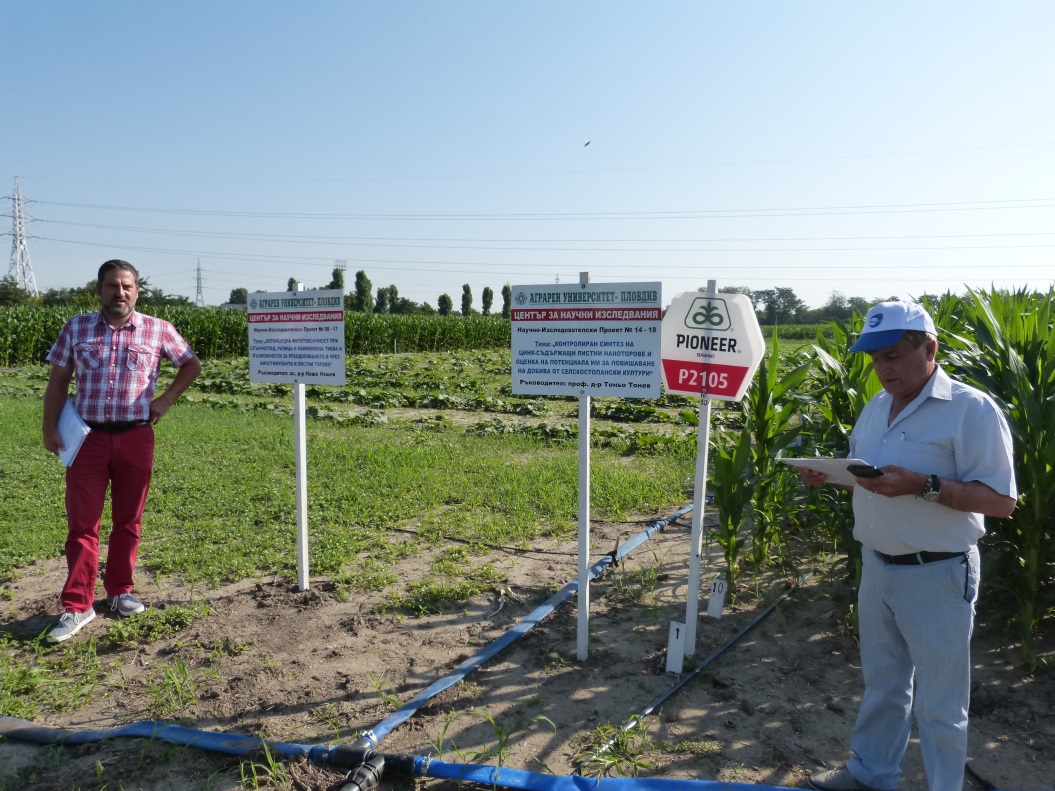 Снимка 1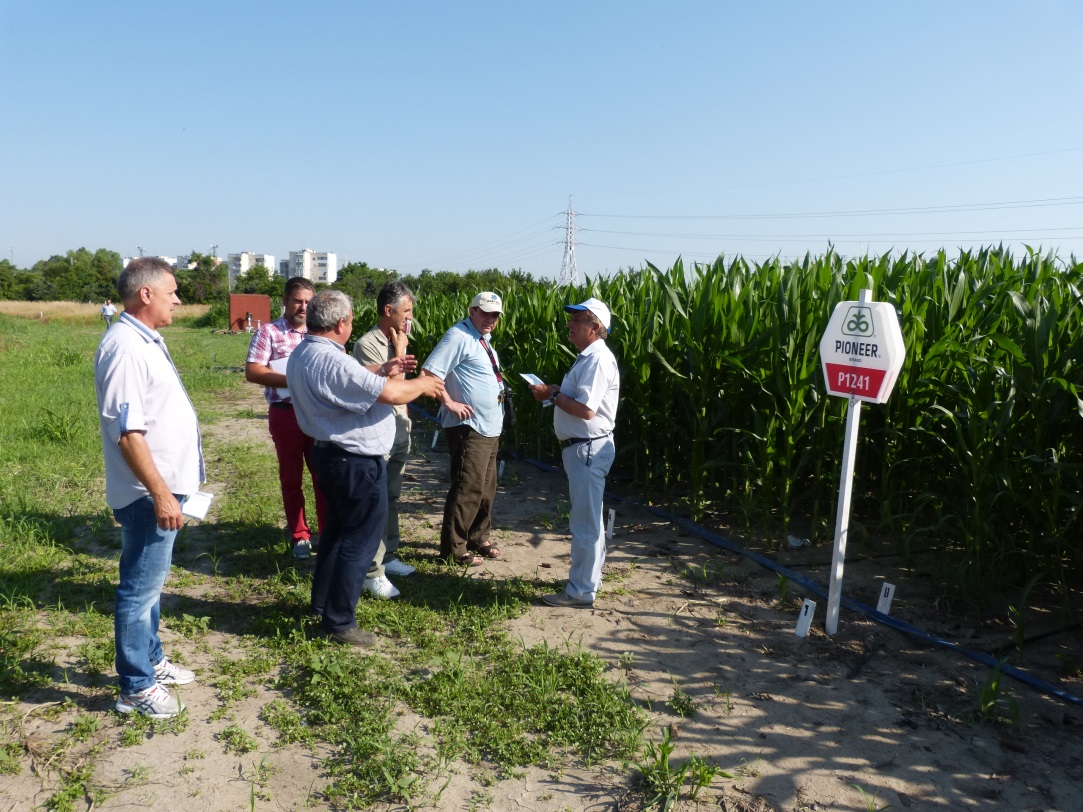 Снимка 2Снимки 1и 2 са от опита на проект 14-18 Оценка на потенциала на нови цинк-съдържащи листни наноторове за повишаване на добива от основни селскостопански култури.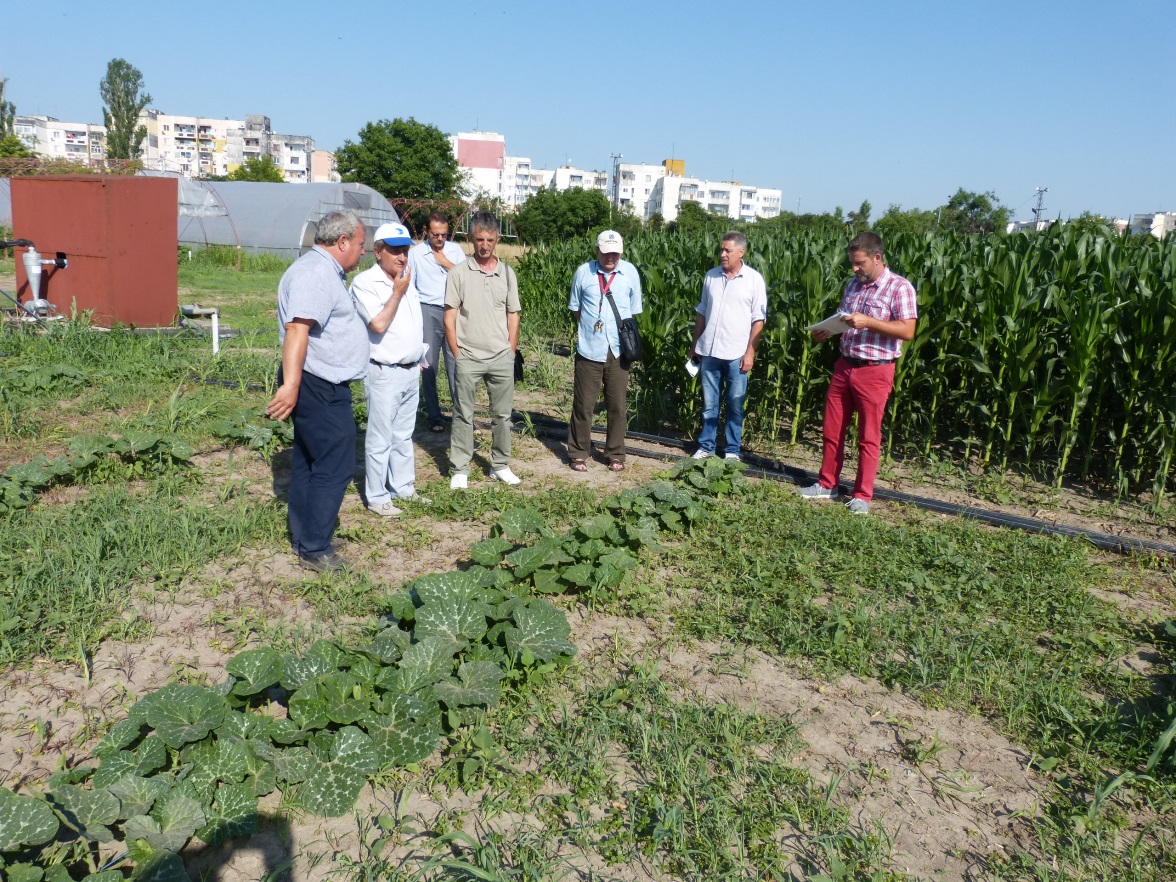 Снимка 3 – опитите по проект 08-17 Хербицидна фитотоксичност при слънчоглед, рапица и обикновена тиква и възможности за преодоляването й чрез биостимуланти и листни торове.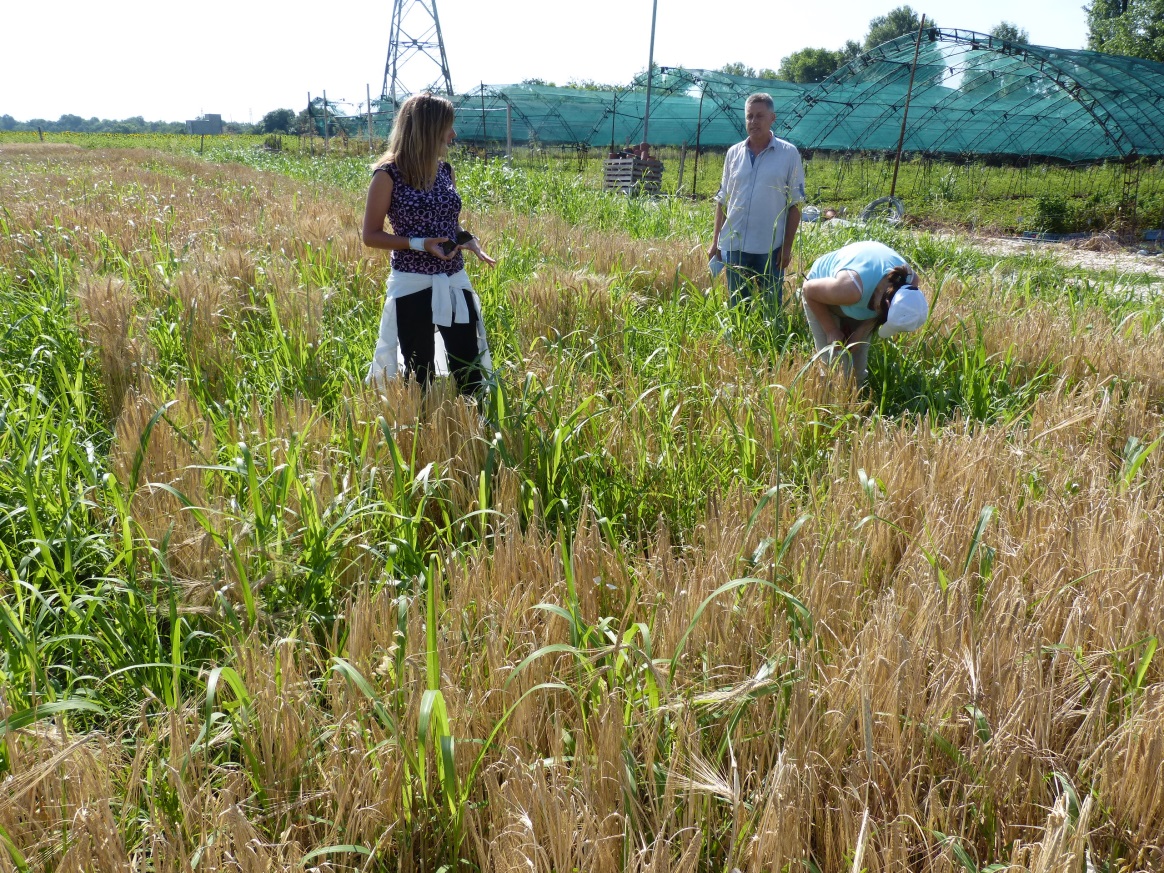 Снимка 4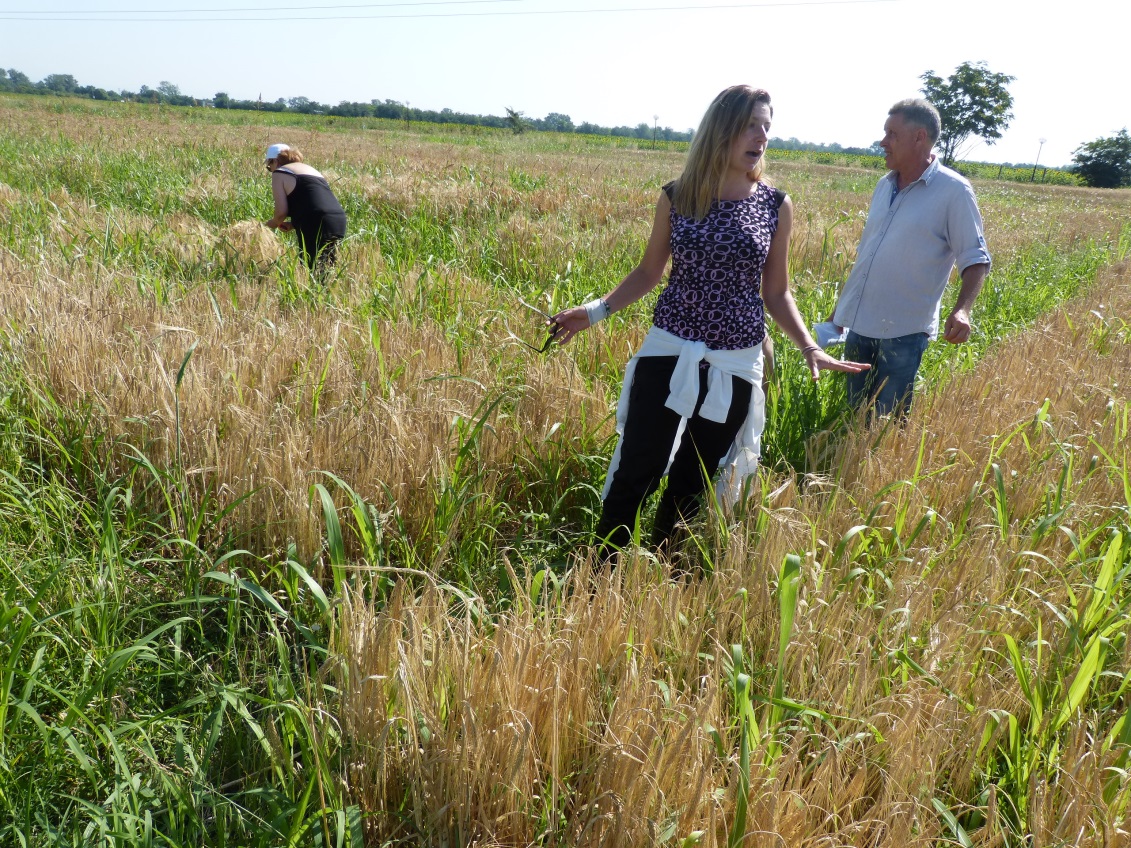 Снимка 5Снимки 4 и 5 са от опита на проект 10-17 Установяване на ISSR и локус-специфични маркери, свързани с гени за устойчивост към мрежести петна (Pyrenophora teres Drechs) при ечемик (Hordeum vulgare, L.).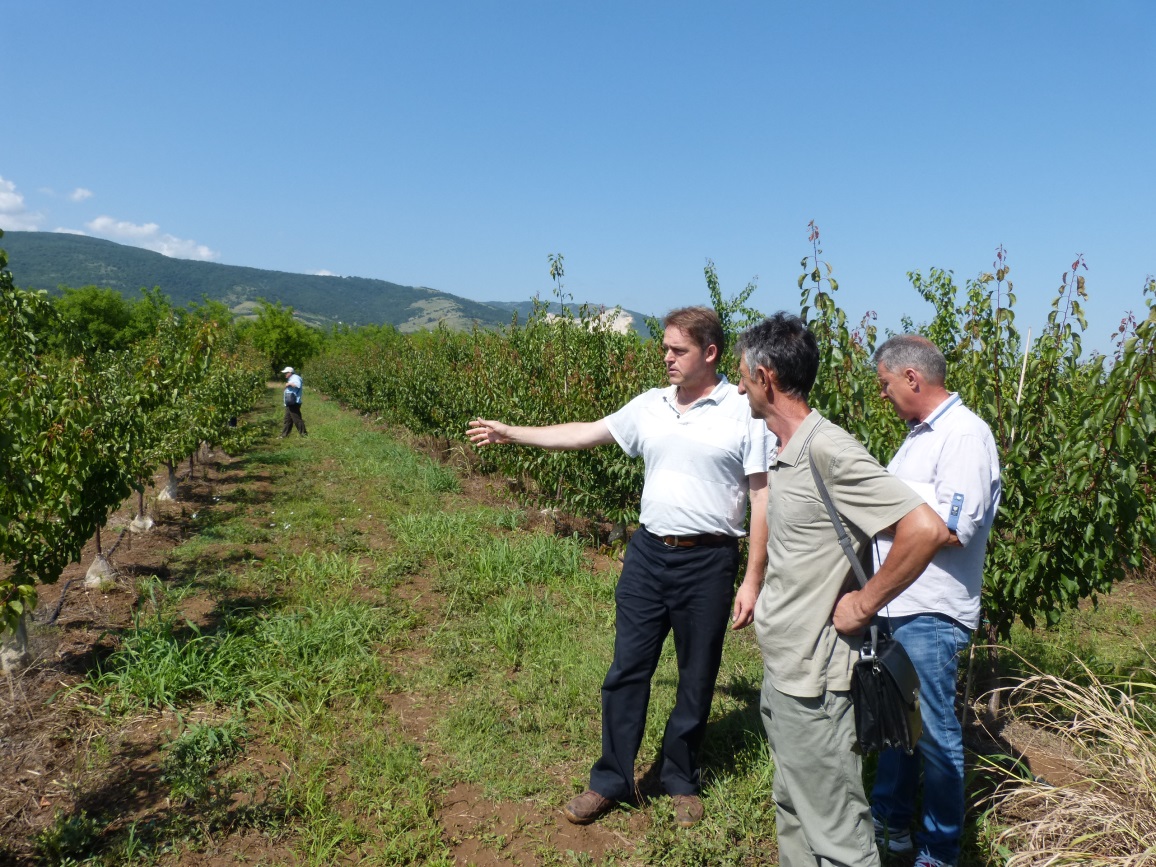 Снимка 6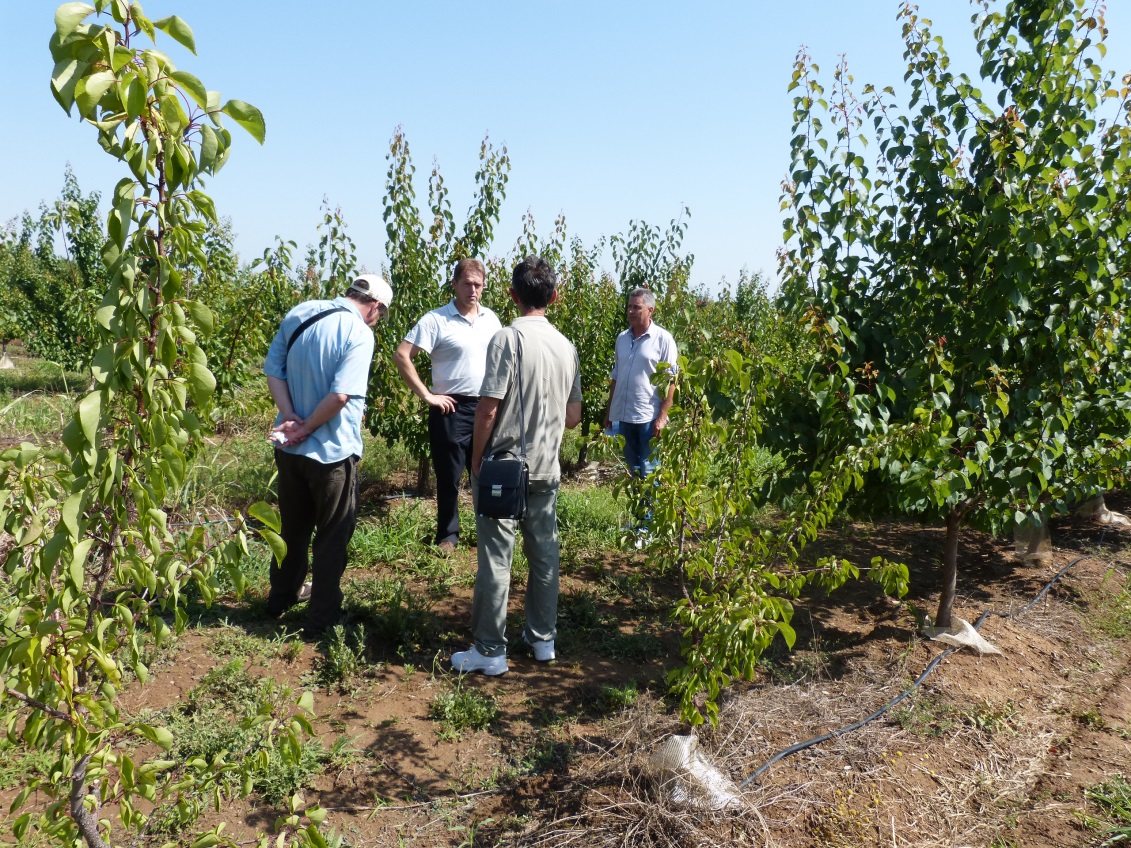 Снимка 7 Снимки 6 и 7 са от опта на проект 13-19 Агробиологично изпитване на новоинтродуцирани подложки за сливови и кайсиеви сортове в насаждение.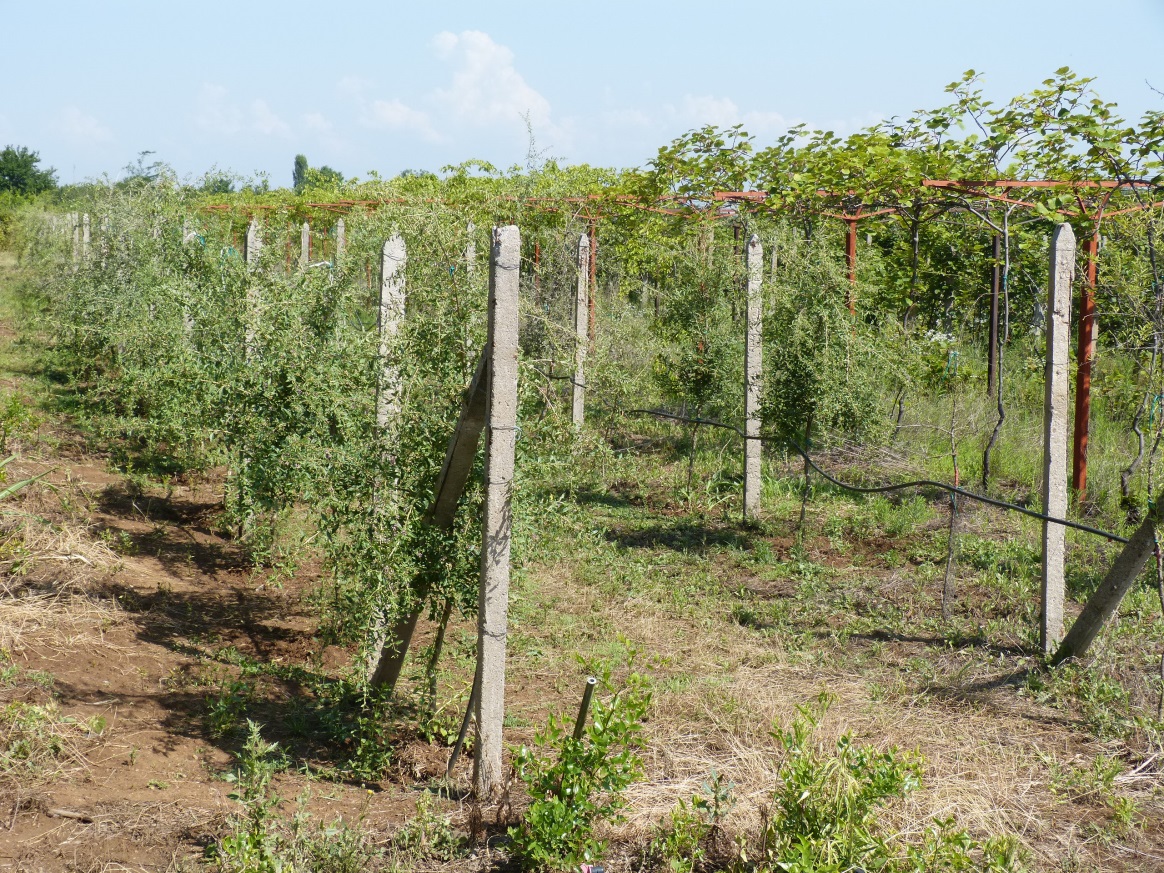 Снимка 8 е от опита на проект 11-19 Проучване на възможностите за отглеждане на български   сортове  годжи   бери  при  условията  на  Пловдив.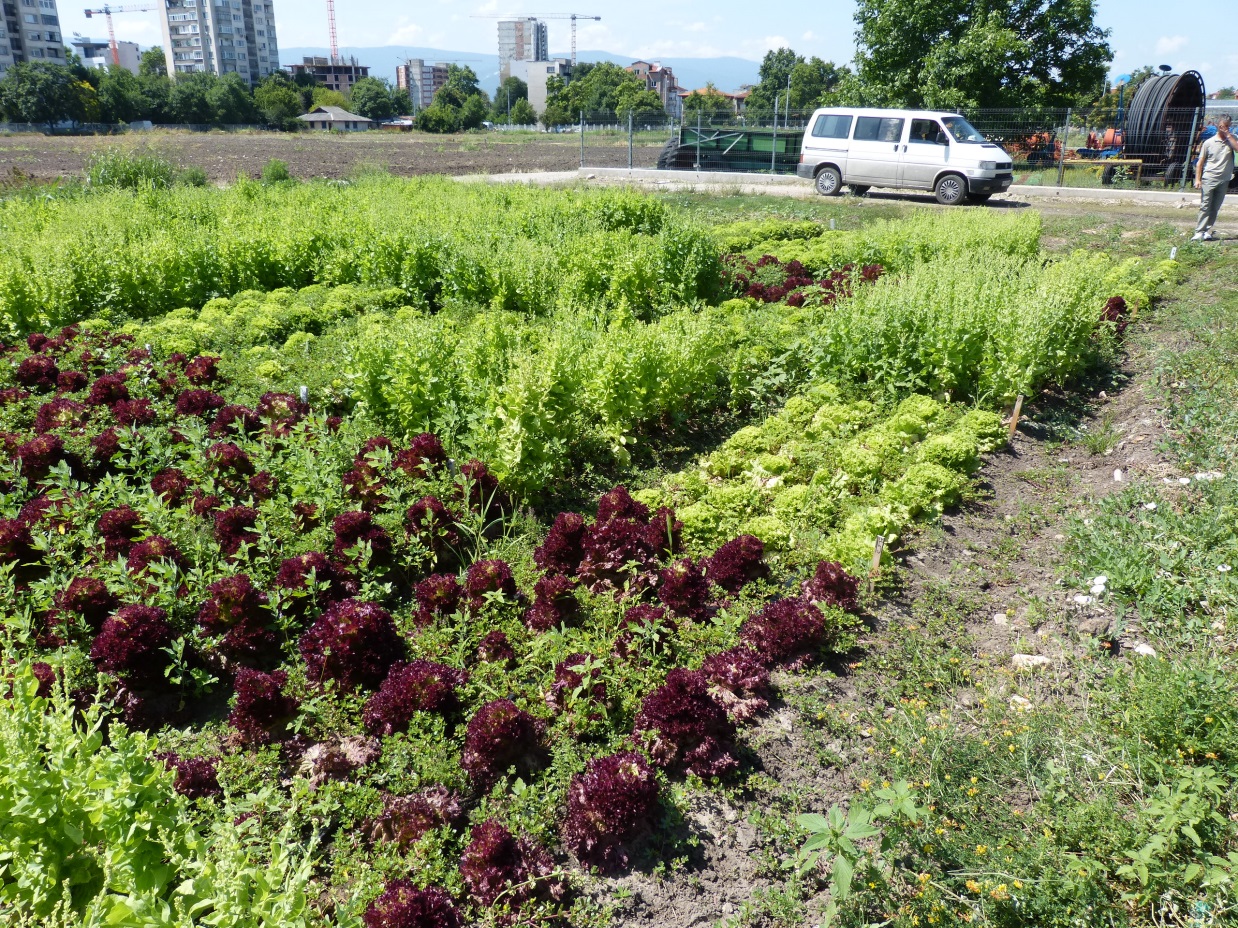 Снимка 9 е от проект 15-18 Отглеждане на салата в неотопляеми оранжерии и на открито в условията на преход към биологично производство№по ред№ проект  темакатедраНаучен ръководител/ оперативен ръководител14-18Оценка на потенциала на нови цинк-съдържащи листни наноторове за повишаване на добива от основни селскостопански културиЗемеделие и хербологияПроф. д-р Тоньо Тонев08-17Хербицидна фитотоксичност при слънчоглед, рапица и обикновена тиква и възможности за преодоляването ѝ чрез биостимуланти и листни торовеЗемеделие и хербологиягл. ас. д-р Н. Нешев/ас. д-р Д. Балабанова10-17Установяване на ISSR и локус-специфични маркери, свързани с гени за устойчивост към мрежести петна (Pyrenophora teres Drechs) при ечемик (Hordeum vulgare, L.)Генетика и селекциядоц. д-р Марина Марчева/гл. ас. д-р Силвия Василева13-19Агробиологично изпитване на новоинтродуцирани подложки за сливови и кайсиеви сортове в насаждениеОвощарстводоц. д-р Антон Йорданов11-19Проучване на възможностите за отглеждане на български   сортове  годжи   бери  при  условията  на  Пловдивкат. ОвощарствоГл. ас. д-р Хр. Джугалов15-18Отглеждане на салата в неотопляеми оранжерии и на открито в условията на преход към биологично производствоГрадинарстводоц. д-р Костадин Костадинов